IB Math SL 				         Definite Integrals (Continued)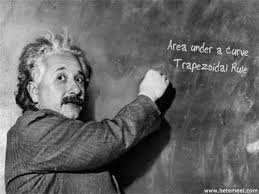 Topic 6, Part 2 – Day 5 NotesArea Under a Curve:Ex:  Find 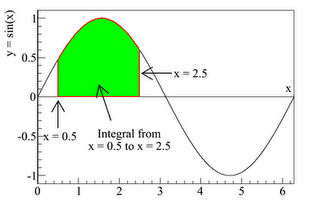 Ex 2:  Now, find   .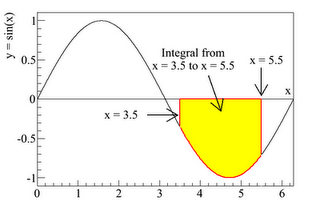 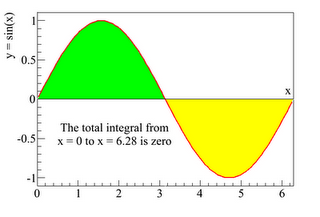 So what would happen if we found ?Conclusion: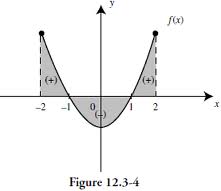 If a problem asks for “net area”, they want you to keep the negative, so it will be possible to get an area of 0.If you are finding the total area, you will need to account for the negative area from the portion under the curve.Ex 3:  Consider the graph above of f(x) = x2 – 1.  Express the problem shown on the graph as an integral.Find the total shaded area from -2 to 2.Ex 4:  Find the total area bounded by the graph of f(x) = x(x – 2)(x – 3).  Sketch a graph, express the problem in integral form, and solve.Ex 5:    Show that Ex 6:  Find b correct to four decimal places:  .Area between two curves: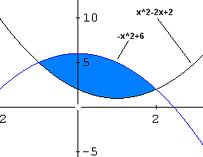 Consider the situation shown.  How can we find the area of the shaded region?In general, this can be done by evaluating: 	(where f(x) is the “upper” function of the shaded region.)Ex 7:  Find the area of the shaded region in the previous picture.Ex 8:  Find the area bounded by the graphs of y = x + 2 and y = x2 + x – 2.Using your GDC to evaluateWe can use the calculator to CHECK our answers, or to evaluate definite integrals for functions which we cannot anti-differentiate.  The GDC can get a reasonable approximation.Ex 9:  Use your GDC to find the total area contained by f(x) = x3 + 2x2 – 3x and the x-axis.Find zeros:Look at or sketch a graph of f(x) so you know how to set up your integrals.Total area will be found by evaluating the integrals:Type into the GDC:  fnInt(x3 + 2x2 – 3x, x, -3, 0) – fnInt(x3 + 2x2 – 3x, x, 0, 1)Ex 10: Evaluate with your GDC:  